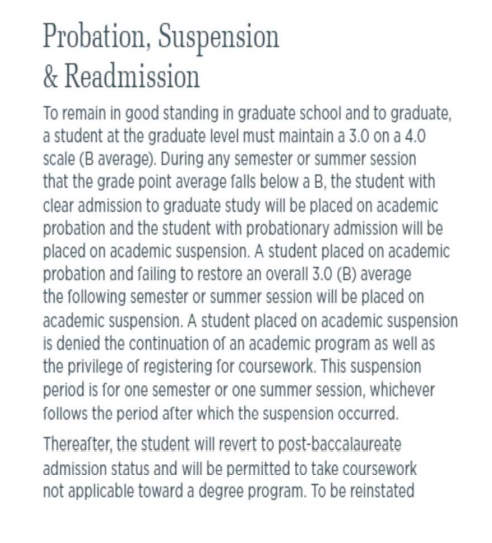 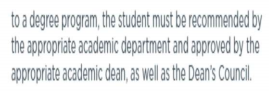  Dr. Torey Nalbone, Chair Dr. Steven Idell, Dean* Dr. Kouider Mokhtari, Assoc Dean* Dr.  Alecia Wolf, Asst Dean* Dr. Jessica Holm, CEP Dr. Annamary Consalvo, CEP Dr. Michael Morris, SCRH Dr. Anna Kurdowska, SMBS Dr. Bill Sorenson, CNHS Dr. Jenifer Chilton, CNHS Dr. Mary Fischer, SCOB Dr. Tom Roberts, SCOB Dr. Michael Veronin, FCOP Dr. Kathy Snella, FCOP Dr. Dewane Hughes, CAS Dr. Jon Seal, CAS Dr. Hassan El Kishky, COE Dr. Gokhan Saygili, COE Rebecca McKay Johnson, Lib* Dr. Sam Carrell, RO* Monica Kinzie, SCOB Catherine Watkins, FCOP Dr. Erin West, Faculty Senate* Brittani Riley, Grad Adm* * denotes non-voting/ExOAmanda Whitt, Graduate School Admin Asst*ITEMDISCUSSIONACTIONI.       Call to OrderZoom1:02II.      Approval of MinutesApproval of minutes from April 9,2021Motion to approve April minutes – 1st Mary Fischer, 2nd Gokhan Saygili; all approveIII.     Committee ReportsCurriculum CommitteeCurriculum Subcommittee report and recommendations; NoneNo curriculum reports or recommendationsIV.   Unfinished BusinessAdmission decision policy recommended to be a department decision - change language to admission criteria to allow alternate routes for admission regardless of provisional, must be clearly defined in a policyVote approved to move policy forward 4/9 Admission Appeal Subcommittee (AAS) change in wording and post policy in the Graduate School bylaws.Vote approved 4/9 – updated and posted online 5/7/2021Future of funding graduate studyOn-going discussions with Dr. Idell & DeansMission/Vision/Goals statement edits and revisionVote approved – posted online 5/7/2021Academic probation policy proposing consistency across all programs both North and South campuses.North campus policy (attached), addresses some of the issues at South campus. Up for discussion and vote.Graduate Academic Program Coordinator policy & procedure documentVote approved – posted online 5/7/21 Brittany Riley to send Kouider Mokhtari a list - file sent 4/9/2021Graduate program policies for review with final reviews by Graduate CouncilPolicies should start coming out to be reviewed per Torey Nalbone, opportunity to combine policies to the same objective between North and South campuses – updates:Catalog/website admission policy congruence finished by Sept 1 for CCR to SACSColleges did respond to Dean Idell, issues are being prioritized and addressed – ongoing updates through Sept 1 SACS submission – updates:Milestone agreements for PhD requirements for compliance needs, optional for Master’sDeans will do milestone agreements going forward per Dean Idell, policy reviews needed for documentation and policy updates. Deans will discuss need for milestone at Master’s level – updates:Registrar Probation/Suspension forms update for Registrar’s Office/Sam CarrellForms to be updated to current office address of STE345 and to Dean of Graduate School – request was made 4/9, update needed.A.  1. At their discretion, academic departments may add language to their admission criteria that allows specific requirements to be waived based on a student’s academic performance in their provisional semester. That performance threshold (indicated by the student’s grade point average) must be significantly above the minimum 3.0 GPA required for good standing in a graduate program and demonstrate beyond reasonable doubt that the student will continue successfully through the program. As with any admission criteria change, appropriate forms and approvals are necessary before new language may be added to the catalog and the new criteria may be considered. Academic departments are encouraged to check with any program-specific accreditation standards prior to setting their threshold. Programs were approved on 4/9/21 to move forward individually if they wish to add this as a waiver to their admission requirements. B. – item updated as completeC. Dean Steve Idell will discuss more later in the meetingD. item updated as completeE. table – 1st agenda item for August meeting.F. – item updated as completeG. – Per Dean Steve Idell all policies need to be reviewed. Dean Idell and Dr. Mokhtari will begin to distribute policies within the next 2 weeks to Graduate Council for review and approval.H. – Per Dr. Torey Nalbone issues are being prioritized and addressed and is to be finished by Sept 1. Brittani Riley still shows several discrepancies between webpages and catalog, will send those to departments to fix and for interpretations. Dr. Alecia Wolf stated updating catalog requires approval, updating the website requires approval to catalog first. Dr. Sam Carrell says the idea to move into utilizing a “smart catalog” to update both places.I. – Dr. Nalbone will send information to College Deans for Masters updates regarding milestones so students can understand where they are in the progression of their program.J. – Sam Carrell - forms are updated now.V.   New BusinessPublic Health Certificate/Health Sciences courses cross-listing process – Bill SorensonA. - Dr. Sorenson, Program Coordinator - process for crosslisting classes? Dr. Carrell - get approved information to Registrar’s Office. Dr. Idel - still in the middle, will do what we can to make the transition & combining of the 2 campuses easier.VI.   Announcements
Open ForumAnnouncementsDean Idell – brief overview of budgetary items for faculty recruitmentDean Idell - organizational announcement of Kent Willis & his portfolio for GSDean Idell – brief overview of recruitment support we are enlistingPlanning for CGS external review visit (tentative Sept 2021)Meetings in person, Kouider Mokhtari asking for thoughts or suggestions, 13th – 30th possibilityPlagiarism policyMichael Morris can present a policy from North campus to consider. Kathy Snella reports plagiarism in the Scholastic Dishonesty policy. Sam Carrell requests information provided to Registrar’s Office to forbid students from accessing a grade replacement consideration.Strategy - enable colleges to recruit the best faculty. Budget request - 5 million for STEM depts to recruit 1 new faculty each; salaries in colleges/start up in Grad School. Recruiting resources for UG vs. Grad; gap of $700,000 Grad to $7,000,000 UG. Due to disparity requested additional 1.2 million more to budget & several hundred thousand more for stipends. UT South campus - almost fully relying on income from the state & that budget will be decreasing. North campus will be sustained. Need another Science building, labs on North campus have undergone renovations. Dr. Nalbone - potential for program poaching? Dr Idel – not the intention. Dr. Wolf – programs should have unique properties & selling points. Dr. Idel – students do their own research & word of mouth regarding what programs do.Kent Willis joining Gradaute School, as Assoc. Dean for Graduate Program Development, resources available not available before.Colleges have ability to provide assistantships & retention packages, will try to support those that lost funding w/ timed support, not unending. Mentorship within the departments should be very intensive. Assemble people having success & share it. If you want to do stuff, you have to pay for it. Programs should receive their budgets within the month, Grad School will have a budget this year.Dr. Mokhtari has met with Dr. Augustine about this visit the week of Sept 20th or 27th; final date TBD.Table until August meetingBrittani Keith – we do intend for all students, UT Tyler & Health Science, to enroll in system used at South campus. The admission types will need to be finalized before Fall so there is a chance there will be a vote before August. E-vote should probably suffice. VII.     AdjournMotion to adjourn by Mary Fischer at 2:21